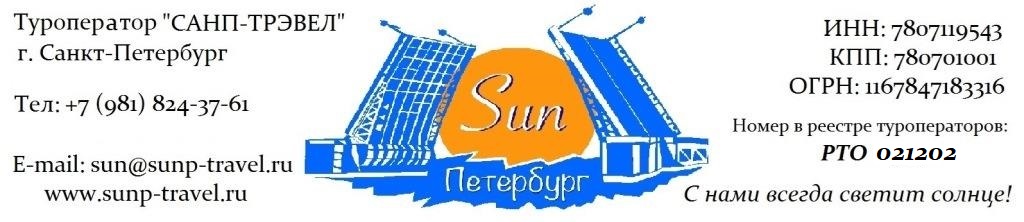 ТЕМАТИЧЕСКИЕ ТУРЫ для ШКОЛЬНЫХ групп – сезон 2024 г.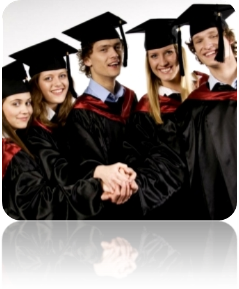 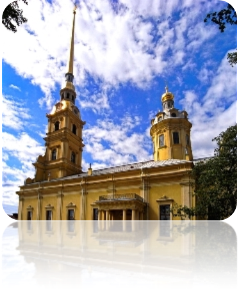 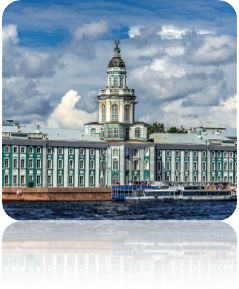 «Петербург для абитуриентов» от 3 200 руб / чел!4 дня / 3 ночи Маршрут: обзорная экскурсия + экскурсия по территории Петропавловской крепости + пешеходная экскурсия по Невскому проспекту + посещение Казанского собора + экскурсия в Петровскую акваторию + тематическая экскурсия «Васильевский остров – сердце Петербурга» + экскурсия в Кунсткамеру или экскурсия в Русский музей + экскурсия в Петергоф + экскурсия по Нижнему парку с Фонтанами или экскурсия в Гатчину + прогулка по парку + экскурсия в Гатчинский дворец с подземным ходом.Фирма оставляет за собой право менять очередность экскурсий, а также замену их на равноценные по независящим от нее причинам.Стоимость тура на 1 школьника в рублях + руководители бесплатно: Стоимость тура актуальна при отсутствии ограничительных мер в связи с распространением коронавирусной инфекции COVID-19. Настоятельно советуем обращаться к менеджерам туроператора «Sun Петербург» для подтверждения актуальности цен перед продажей туров клиентам.В стоимость тура входит: проживание в выбранной гостинице (3 ночи), 3 завтрака в гостинице, встреча в аэропорту / на ж/д вокзале с 08:00, экскурсионное обслуживание, включая входные билеты в музеи, транспортное обслуживание (по программе, кроме автогрупп), работа гида (5 дней), налоги, Ваша комиссия – 12%.Разместите тур на Вашем сайте и получайте повышенную комиссию – 15%!ГАРАНТИРУЕМ МОМЕНТАЛЬНЫЙ ВОЗВРАТ ДЕНЕЖНЫХ СРЕДСТВ В СЛУЧАЕ НЕБЛАГОПРИЯТНОЙ ЭПИДЕМИОЛОГИЧЕСКОЙ СИТУАЦИИ!Дополнительно предлагаем (цены НЕТТО на человека):Список ВУЗов Санкт-Петербурга:Академический институт гуманитарного образованияАкадемия русского балета им. А.Я. ВагановойБалтийская академия туризма и предпринимательства (БАТиП)Балтийский государственный технический университет ВОЕНМЕХ им. Д.Ф. Устинова (БГТУ "ВОЕНМЕХ")Балтийский институт иностранных языков и межкультурного сотрудничества(БИИЯМС)Балтийский институт экологии, политики и праваВоенная академия связи имени С.М. Буденного Министерства обороны РФВоенная академия тыла и транспорта имени генерала армии А.В. Хрулева Министерства обороны Российской ФедерацииВоенно-космическая академия имени А.Ф. МожайскогоВоенно-медицинская академия имени С.М. Кирова Министерства обороны Российской Федерации (ВМедА)Военно-морской институт радиоэлектроники имени А.С. Попова (филиал) Военного учебно-научного центра Военно-Морского Флота "Военно-морская академия имени Адмирала Флота Советского Союза Н.Г. Кузнецова"Военно-транспортный университет железнодорожных войск Российской ФедерацииВоенный инженерно-технический институт (филиал) Военной академии тыла и транспорта имени генерала армии А.В. Хрулева Министерства обороны Российской ФедерацииВоенный учебно-научный центр Военно-Морского Флота "Военно-морская академия имени Адмирала Флота Советского Союза Н.Г. Кузнецова"Восточно-Европейский институт психоанализа (ВЕИП)Восточный институтВысшая религиозно-философская школа (институт) (ВРФШ)Высшая школа народных искусств (институт)Государственная морская академия имени адмирала С.О. МакароваГосударственная полярная академияИнститут бизнеса и праваИнститут Богословия и Философии (ИБИФ)Институт декоративно-прикладного искусстваИнститут иностранных языковИнститут практической психологии \Иматон\Институт специальной педагогики и психологии (ИСПИП)Институт телевидения, бизнеса и дизайнаИнститут экономики и финансовЛенинградский государственный университет имени А.С. Пушкина (АОУ ВПО «ЛГУ им. А.С.Пушкина»)Международный Банковский Институт (МБИ)Межрегиональный институт экономики и права (МИЭП)Михайловская военная артиллерийская академияМорской корпус Петра Великого - Санкт-Петербургский военно-морской институтНациональный государственный университет физической культуры, спорта и здоровья имени П.Ф. Лесгафта, Санкт-ПетербургНациональный открытый институт России г. Санкт-Петербург (НОИР)Невский институт управления и дизайна (НеваЭксперт)Невский институт языка и культурыПетербургский государственный университет путей сообщения (ПГУПС)Петербургский институт иудаикиРоссийский государственный гидрометеорологический университет (РГГМУ)Российский государственный педагогический университет имени А. И. Герцена (РГПУ им. А. И. Герцена)Русская Христианская Гуманитарная Академия (РХГА)Санкт-Петербургская академия управления и экономикиСанкт-Петербургская государственная академия ветеринарной медициныСанкт-Петербургская государственная академия театрального искусстваСанкт-Петербургская государственная консерватория (академия) им. Н.А. Римского-КорсаковаСеверо-Западный государственный медицинский университет И. И. МечниковаСанкт-Петербургская государственная педиатрическая медицинская академия (СПбГПМА)Санкт-Петербургская государственная химико-фармацевтическая академия (СПХФА)Санкт-Петербургская государственная художественно-промышленная академия имени А. Л. Штиглица (СПГХПА им. А.Л. Штиглица)Санкт-Петербургская юридическая академияСанкт-Петербургский академический университет - научно-образовательный центр нанотехнологий РАН (Академический университет РАН)Санкт-Петербургский военный институт внутренних войскСанкт-Петербургский государственный аграрный университет (СПбГАУ)Санкт-Петербургский государственный академический институт живописи, скульптуры и архитектуры им. И.Е. РепинаСанкт-Петербургский государственный горный институт имени Г.В. Плеханова (технический университет) (СПГГИ)Санкт-Петербургский государственный архитектурно-строительный университет (СПбГАСУ)Санкт-Петербургский государственный экономический университет (СПбГЭУ)Санкт-Петербургский государственный институт психологии и социальной работы (СПбГИПСР)Санкт-Петербургский государственный лесотехнический университет имени С.М. Кирова (СПбГЛТА)Санкт-Петербургский государственный медицинский университет имени академика И.П. ПавловаСанкт-Петербургский государственный морской технический университет (СПбГМТУ)Санкт-Петербургский государственный политехнический университет (ФГБОУ ВПО «СПбГПУ»)Санкт-Петербургский государственный технологический институт (технический университет) (СПбГТИ(ТУ))Санкт-Петербургский государственный технологический университет растительных полимеров (СПбГТУРП)Санкт-Петербургский государственный университет водных коммуникацийСанкт-Петербургский государственный университет (СПбГУ)Санкт-Петербургский государственный университет аэрокосмического приборостроения (ГУАП)Санкт-Петербургский государственный университет гражданской авиацииСанкт-Петербургский государственный университет кино и телевидения (СПбГУКиТ)Санкт-Петербургский государственный университет культуры и искусств (СПбГУКИ)Санкт-Петербургский государственный университет низкотемпературных и пищевых технологий (СПбГУНиПТ)Санкт-Петербургский государственный университет телекоммуникаций им. проф. М.А. Бонч-Бруевича (СПбГУТ)Санкт-Петербургский государственный университет технологии и дизайнаСанкт-Петербургский государственный электротехнический университет ЛЭТИ им. В.И. Ульянова (Ленина) (СПбГЭТУ «ЛЭТИ»)Санкт-Петербургский Гуманитарный университет профсоюзов (СПбГУП)Санкт-Петербургский имени В.Б. Бобкова филиал Российской таможенной академииСанкт-Петербургский институт внешнеэкономических связей, экономики и права (ИВЭСЭП)Санкт-Петербургский институт гостеприимства (СПИГ)Санкт-Петербургский институт гуманитарного образования (СПбИГО)Санкт-Петербургский институт машиностроения (ЛМЗ-ВТУЗ) (ЛМЗ-ВТУЗ)Санкт-Петербургский институт права имени Принца П.Г. ОльденбургскогоСанкт-Петербургский институт психологии и акмеологииСанкт-Петербургский институт управления и праваСанкт-Петербургский институт управления персоналомСанкт-Петербургский институт экономики и управленияСанкт-Петербургский институт экономики культуры и делового администрированияСанкт-Петербургский медико-технический институтСанкт-Петербургский международный институт менеджмента (ИМИСП)Санкт-Петербургский национальный исследовательский университет информационных технологий, механики и оптики (ФГБОУ ВПО «СПбНИУ ИТМО»)Санкт-Петербургский торгово-экономический институтСанкт-Петербургский университет Государственной противопожарной службы Министерства Российской Федерации по делам гражданской обороны, чрезвычайным ситуациям и ликвидации последствий стихийных бедствийСанкт-Петербургский университет Министерства внутренних дел Российской ФедерацииСанкт-Петербургский филиал Государственного университета Министерства финансов Российской ФедерацииСанкт-Петербургский филиал Института бизнеса и политики (ИБП)Санкт-Петербургский филиал Национального исследовательского университета "Высшая школа экономики"Санкт-Петербургский филиал Современной гуманитарной академииСанкт-Петербургский юридический институт (филиал) Академии Генеральной прокуратуры Российской ФедерацииСеверо-Западный (г. Санкт-Петербург) филиал Российской правовой академии Министерства юстиции РФСеверо-Западный государственный заочный технический университет (СЗТУ)Северо-Западный институт - филиал Российской академии народного хозяйства и государственной службы при Президенте Российской Федерации (Западный институт - филиал РАНХиГС)Северо-Западный институт печати Санкт-Петербургского государственного университета технологии и дизайнаСеверо-Западный филиал международного университета в МосквеСеверо-Западный филиал Российской академии правосудияСмольный университет Российской академии образованияТеатральный институт "Школа русской драмы" имени И.О. ГорбачеваФилиал Российского государственного гуманитарного университета в г. Санкт-ПетербургеЮридический институт (Санкт-Петербург)Туроператор «Sun Петербург» - с нами всегда светит солнце!www.sunp-travel.ru, E-mail: sun@sunp-travel.ru, тел: +7 (981) 824-37-61, г. Санкт-Петербург, номер в реестре туроператоров РТО 0212021 деньПрибытие в Санкт-Петербург.Обзорная экскурсия «Столица Российской Империи». Во время экскурсии Вы познакомитесь с историей города, увидите основные достопримечательности парадного Петербурга: Дворцовую площадь, Невский проспект, Адмиралтейство, Исаакиевский собор, Университетскую набережную, Петропавловскую крепость, Смольный собор, а также полюбуетесь водными артериями и прекрасными панорамами Санкт-Петербурга.Экскурсия по территории Петропавловской крепости - первой постройки на берегах Невы, которая за более чем 300 – летнюю историю Санкт-Петербурга сохранила свой первоначальный вид. Дух Петровского Петербурга до сих пор остаѐтся в её станах. Вы увидите: Иоанновский мост, равелины, Петровские ворота, Инженерный дом, цейхгауз, памятник Петру I, Петропавловский собор (внешний осмотр), Ботный домик, Соборную площадь, Монетный двор, Невские ворота.Дополнительно предлагаем: Собор Петра и Павла и тюрьма Трубецкого бастиона.Возможность посещения ВУЗа (см. список ВУЗов в конце программы).Трансфер в гостиницу. Свободное время.Работа транспорта: 6 часов2 деньЗавтрак в гостинице.Пешеходная экскурсия по Невскому проспекту – главной магистрали Северной столицы. Аничков мост, Аничков дворец, площадь Островского, Александринский театр, памятник Екатерине II, Малая Садовая улица, особняк Елисеевых, памятники кошке Василисе и коту Елисею, памятник Петербургскому фотографу, библиотека Салтыкова-Щедрина, Большой Гостиный двор, Армянская апостольская церковь, Думская улица, Площадь Искусств, памятник А.С. Пушкину, Русский музей, арт-кафе «Бродячая собака», Римско-католическая церковь св. Екатерины, Дом Зингера, Малая и Большая Конюшенные улицы, Строгановский дворец, кондитерская С. Вольфа и Т. Беранже, р. Мойка, Адмиралтейство.Посещение Казанского собора – уникального памятника Отечественной войны, образец стиля классицизм, построенного по проекту архитектора А.Н. Воронихина. В нем похоронен князь М. И. Кутузов – герой войны 1812 года. В соборе находится икона Казанской Божьей Матери, кусочек пояса Богородицы, копия Туринской плащаницы и частица креста, на котором был распят Иисус Христос. Собор является кафедральным.Посещение интерактивной выставки «Петровская акватория». Если Вы хотите увидеть город таким, каким он был при Петре I и Екатерине II, то эта экскурсия для Вас! «Петровская акватория» состоит из различных отделов, иллюстрирующих город и пригороды (Петергоф, Кронштадт, Ораниенбаум). Все предметы (дома, фонтаны, деревья, кареты, люди) сделаны в мельчайших подробностях и так, что Вы точно сможете все рассмотреть! А интерактивности этому действу придает смена дня и ночи, самопередвигающиеся кареты, игры игрушечных людей на природе, работающие фонтаны и корабли, плавающие по Неве.Свободное время.Пешеходный день3 деньЗавтрак в гостинице.Тематическая экскурсия «Васильевский остров – сердце Петербурга». Васильевский остров должен был стать центром города по плану самого Петра I. А также остров задумывался по плану Амстердама, где роль улиц выполняли каналы. Они просуществовали на острове вплоть до Екатерины II, но были засыпаны и сейчас на их месте линии Мы с Вами прогуляемся по ним, видим скульптуру легендарного Василия, собор Андрея Первозванного, а также выйдем на набережную Невы, где пройдем мимо здания Академии художеств, знаменитых сфинксов, мимо дворца Меншикова и здания Двенадцати коллегий.1 экскурсия на выбор:Экскурсия в Кунсткамеру - первый музей России! Традицию музейного дела Петр I, как и многое другое, привез из Европы. Первым экспонатом Кунсткамеры стала знаменитая коллекция анатомических редкостей, привезенная из Голландии. Были в Кунсткамеры и живые экспонаты. В глобусе здания долгое время работал Михаил Ломоносов, а сегодня Кунсткамера – это не только символ города, но и действующий музей, носящий гордое официальное название «Музей антропологии и этнографии народов мира имени Петра Великого»!илиЭкскурсия в Русский музей - первый в стране государственный музей русского изобразительного искусства. Во время экскурсии Вы узнаете о русском искусстве, начиная с X века и заканчивая сегодняшним днем. Сам музей находится в великолепном здании Михайловского дворца – блестящего образца позднего классицизма XIX века.Возможность посещения ВУЗа (см. список ВУЗов в конце программы).Пешеходный деньДополнительно предлагаем:Экскурсия по рекам и каналам Санкт-Петербурга. На уютном теплоходе вы совершите незабываемое путешествие по водным артериям Санкт-Петербурга. В древние века по Неве проходил знаменитый путь «Из Варяг в Греки». Предлагаем Вам почувствовать себя средневековыми купцами и, попутно, насладиться великолепными видами Северной Венеции.4 деньЗавтрак в гостинице. Освобождение номеров. 1 пригородная экскурсия на выбор:Отправление на пригородную экскурсию в Петергоф. Трассовая экскурсия «Ожерелье парадных резиденций Финского залива»: Стрельна, Константиновский дворец, путевой дворец Петра I, Александрия, дворец «Коттедж», Петропавловский собор Петергофа, Ольгины пруды.Петергоф – это самая известная и одна из самых любимых парадных резиденций императоров, жителей и гостей города. Вас ожидает незабываемая прогулка по Нижнему парку с величественными, грациозными и завораживающими фонтанами. Экскурсовод расскажет Вам об истории создания парадной резиденции и о многих объектах на территории парка: Большой императорский дворец, Большой Каскад, Фонтан «Самсон», дворец «Монплезир», Драконий каскад, Римские фонтаны, Банный корпус, фонтан «Пирамида», дворец Марли, Эрмитаж, фонтаны «Адам» и «Ева».Дополнительно предлагаем: экскурсия во дворец Монплезир или Большой дворец.Свободное время в парке.илиОтправление на пригородную экскурсию в Гатчину.Трассовая экскурсия «Любимая резиденция Павла I – замок под Петербургом». Рассказ о Павле I – самом загадочном императоре России. История возникновения резиденции, её месторасположении и роли в истории страны.Прогулка по Гатчинскому парку. Памятник Павлу I, Карпин мост с каскадом, Собственный сад, Голландский сад, Адмиралтейство, Серебряное озеро, грот «Эхо», Восьмигранный колодец, павильон Венеры, павильон Орла, ферма, Холодные бани, Черные ворота, Ботанический сад, Приоратский дворец.Экскурсия в Гатчинский дворец – настоящий замок под Петербургом. Проект здания исполнил итальянский архитектор Антонио Ринальди. К 1781 году работы были завершены. Взору современников предстал дворец, напоминающий итальянское палаццо. После вступления на престол Павла I в 1796 году Гатчина превратилась в императорскую резиденцию, о которой современники вспоминали как о неприступной крепости, окруженной бастионами, рвом, караульнями и полосатыми шлагбаумами. Вы пройдетесь по залам дворца, увидите его интерьеры и, если Вы будете внимательными, найдете знаменитый подземный ход, через который Павел I тайно покидал дворец. Дополнительно предлагаем: экскурсия в Приоратский дворец.Возвращение в город. Трансфер на вокзал / в аэропорт.Работа транспорта: 7 часовРекомендуем размещениеСПЕЦИАЛЬНЫЕ ЦЕНЫ!Сезонавтогруппа45+1+243+230+220+112+1Хостел в центре города, многоместное размещение, завтрак «накрытие» в кафе города.28.04–31.05.247 6008 6009 75011 30013 500Хостел в центре города, многоместное размещение, завтрак «накрытие» в кафе города.01.06–09.07.248 1509 15010 35011 85014 100Хостел в центре города, многоместное размещение, завтрак «накрытие» в кафе города.10.07-30.09.246 9507 9909 15010 75012 750Ведомственная гостиница, 2,3,4-х местное размещение, завтрак «накрытие».28.04–09.05.2422.05-09.06.248 1509 15010 35011 85014 100Ведомственная гостиница, 2,3,4-х местное размещение, завтрак «накрытие».10.06–09.07.248 9909 99011 15012 75014 950Ведомственная гостиница, 2,3,4-х местное размещение, завтрак «накрытие».10.05-21.05.2410.07-30.09.247 3508 4009 50011 10013 100Гостиница 3*, 2-х местные номера, завтрак – «Шведский стол»28.04-09.07.2410 45011 40012 60014 10016 400Гостиница 3*, 2-х местные номера, завтрак – «Шведский стол»10.07-30.09.249 85010 80011 99013 55015 650Гостиница 4*, 2-х местные номера Стандарт, завтрак – «Шведский стол»28.04–31.05.2411 40012 35013 55015 05017 400Гостиница 4*, 2-х местные номера Стандарт, завтрак – «Шведский стол»01.06–09.07.2412 45013 35014 60016 10018 450Гостиница 4*, 2-х местные номера Стандарт, завтрак – «Шведский стол»10.07-30.09.2410 99011 95013 15014 65016 800Стоимость тура без проживания:Стоимость тура без проживания:3 2004 2705 3606 9609 035Доплата за 1 взрослого (старше 18 лет) в составе школьной группы – 1 100 рублейДоплата за 1 взрослого (старше 18 лет) в составе школьной группы – 1 100 рублейДоплата за 1 взрослого (старше 18 лет) в составе школьной группы – 1 100 рублейДоплата за 1 взрослого (старше 18 лет) в составе школьной группы – 1 100 рублейДоплата за 1 взрослого (старше 18 лет) в составе школьной группы – 1 100 рублейДоплата за 1 взрослого (старше 18 лет) в составе школьной группы – 1 100 рублейДоплата за 1 взрослого (старше 18 лет) в составе школьной группы – 1 100 рублей1 завтрак в ресторане города500 рублей / человека1 обед в ресторане города600 рублей / человека1 ужин в ресторане городаот 650 рублей / человекаСПЕЦИАЛЬНОЕ ПРЕДЛОЖЕНИЕ!1 завтрак + 4 обеда в ресторанах городаВы экономите 5%!2 755 рублей / человекаТеплоходная экскурсия по рекам и каналам750 руб / шк     1 000 руб / взрПосещение «Петровской акватории»600 руб / шк    800 руб / взрЭкскурсия в Собор Петра и Павла и тюрьму Трубецкого бастиона.Первый храм на берегах Невы. Место захоронения династии Романовых, начиная с Петра I и заканчивая семьей последнего императора России – Николая II.Тюрьма - место отбывания наказания полит. заключенных Имперской России. В стенах этой тюрьмы некогда сидели члены кружка Буташевича-Петрашевского, Максим Горький, Александр Ульянов – родной брат Владимира Ильича Ленина.600 руб / шк900 руб / взрЭкскурсия в малый дворец Монплезир.Этот малый дворец в голландском стиле в Нижнем парке Петергофа был любимым дворцом Петра I. В переводе с французского Монплезир – «мое удовольствие». Именно в этом дворце Петр I провел последние годы своей жизни.илиЭкскурсия в Приоратский дворец.Архитектурный символ Гатчины, его своеобразная визитная карточка. Это уникальное строение было сооружено в 1799 году по замыслу архитектора Н. А. Львова для рыцарей Мальтийского ордена.450 руб / шк       600 руб / взрСПЕЦИАЛЬНОЕ ПРЕДЛОЖЕНИЕ!Экскурсия в Собор Петра и Павла, тюрьму Трубецкого бастиона + малый дворец Монплезир или Приоратский дворец.Вы экономите 5%!995 руб / шк       1 425 руб / взрЭкскурсия в Государственный Эрмитаж.Главный музей Санкт-Петербурга и самый большой музей мира! Он является не только местом выставки экспонатов, но и домом семьи Романовых – самой блистательной династии Российских самодержцев.6 500 рублей на группу до 15 человек+ билеты: до 14 лет – бесплатностарше 14 лет – 1 000 рубЭкскурсия в Большой дворец Петергофа.Величественный и изысканный, Большой Петергофский дворец, чей фасад протянулся вдоль террасы почти на 300 метров, занимает доминирующее положение в композиции петергофского ансамбля. Здесь проходили праздники, приемы, балы и маскарады, на которые приглашалось до трех тысяч гостей.700 руб / шк     1 000 руб / взр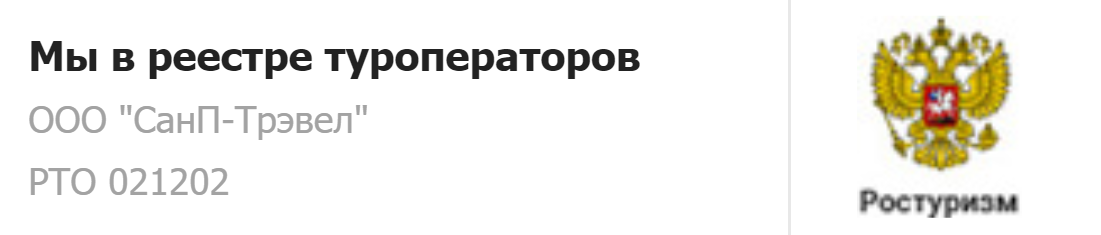 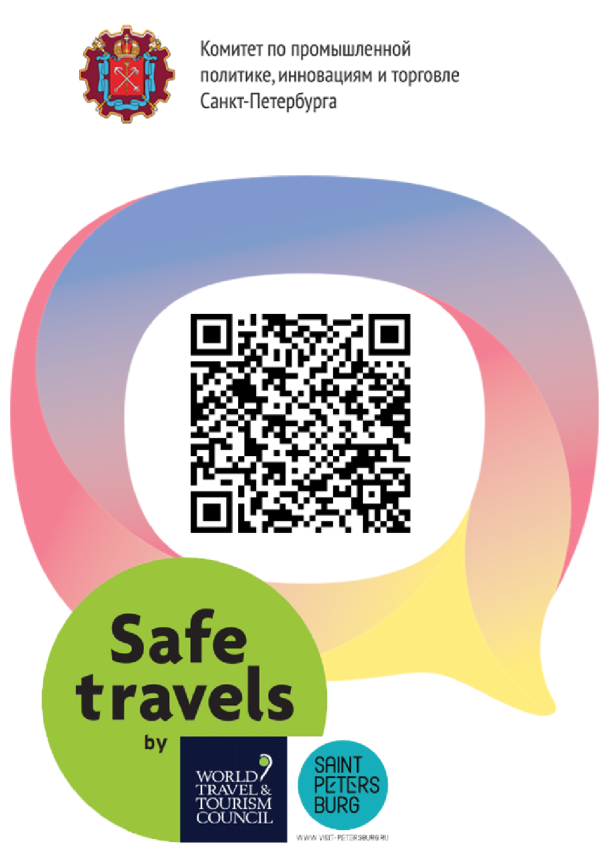 Туроператор "Sun Петербург" является официальным участником программы Safe Travels SPb. Наши туры соответствуют стандартам безопасности и локальным нормативно-правовым актам в городе Санкт-Петербурге и Ленинградской области. Ваша безопасность и здоровье для нас —главный приоритет. 